Maths activities for Thursday 26th MarchStart by watching the Youtube video I posted yesterday or the one in the link below.https://www.youtube.com/watch?v=pv8URIRgCdoNow practise using the skill of subtraction with regrouping (or borrowing 10)Challenge 1 – Subtracting 2digit numbers all regrouping – http://www.snappymaths.com/subtraction/subw100/resources/subw100car2.pdfChallenge 2 – Subtracting 2digit numbers horizontal to vertical all regroupinghttp://www.snappymaths.com/subtraction/subw100/resources/subw100carhc2.pdfChallenge 3 – Subtracting 2digit numbers horizontal to vertical mixed regrouping.http://www.snappymaths.com/subtraction/subw100/resources/subw100cmrhc1.pdfEnglish ActivitiesToday and tomorrow we are going to do a writing task. As usual we have success criteria to followLook at the picture on the other page. It comes from a website called www.onceuponapicture.co.ukThere are some questions to think about before you begin to write. Write a story, not the answers to the questions. 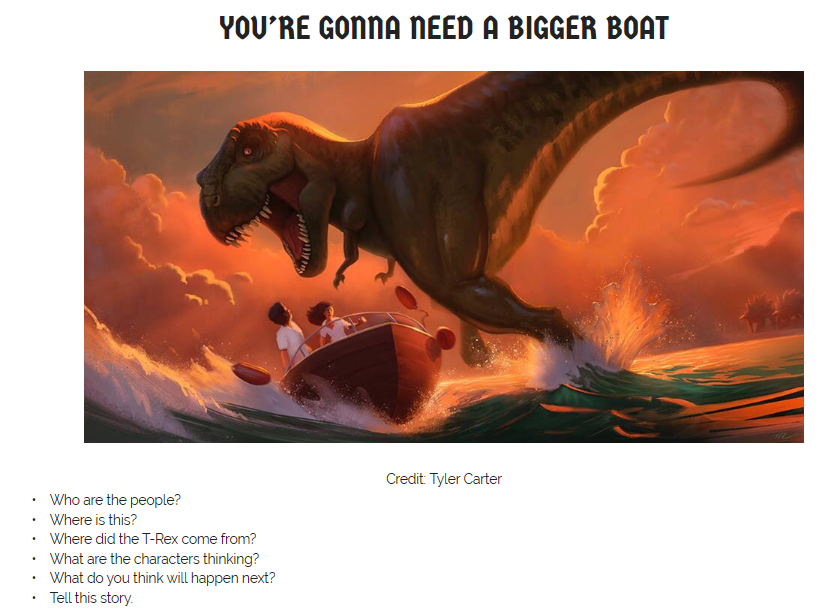 Thursday 26th and Friday 27th March 2020L.O: To tell an adventure storyThursday 26th and Friday 27th March 2020L.O: To tell an adventure storyThursday 26th and Friday 27th March 2020L.O: To tell an adventure storyMust:I can write in sentences that have full stops and capital letters.I check that my sentences make sense.I use my phonics to help with new spellings.Should:My story has a beginning, middle and end.I have used some subordinating conjunctions to add details to my sentences.I have used some describing words.Could:I used joined handwriting.I used commas in listsI used apostrophes correctly (not to make plurals)I used lots of exciting words.